Κυριότερα στοιχεία του ΓΟΚ /ΝΟΚγια την Πολεοδομική ΜελέτηΧρήστος Κουσιδώνης, 2014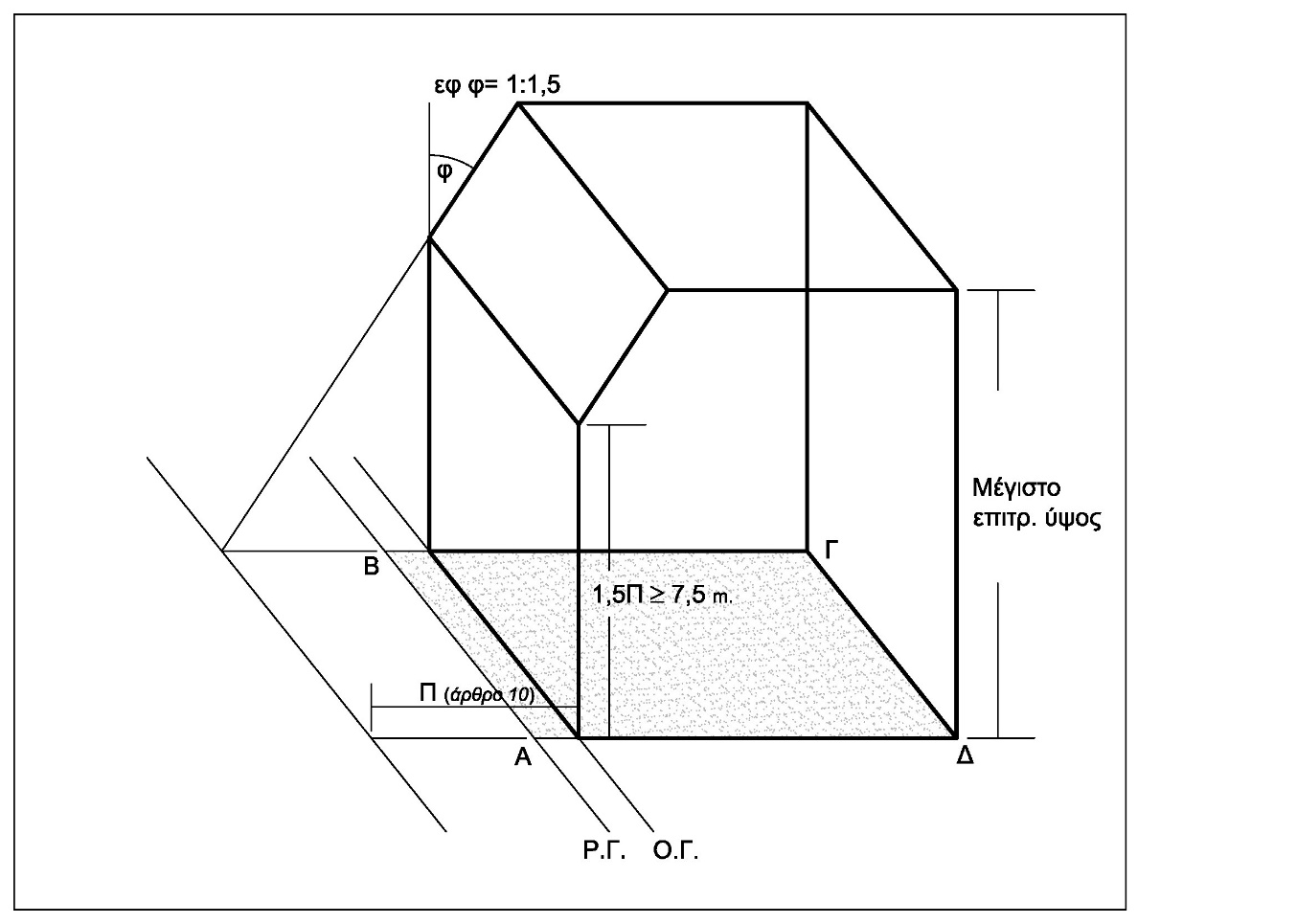 Το ιδεατό στερεό στο οικόπεδο ΑΒΓΔΑ  (απλή περίπτωση)                                                                                                              Χρήστος Κουσιδώνης, 8.01.2012Άρθρο ΓΟΚ 1985/2000Άρθρο ΝΟΚΝ. 4067/2012, 79Α'(Εγκεκριμένο) Ρυμοτομικό Σχέδιο2 §12 §20Κοινόχρηστοι χώροι (του οικισμού) 2 §22 §39Κοινωφελείς χώροι (του οικισμού) 2 §32 §40Οικοδομικό τετράγωνο (Ο.Τ.) 2 §72 §49Οικοδομική γραμμή 2 §102 §48Ρυμοτομική γραμμή 2 §92 §76Προκήπιο ή πρασιά 2 §92 §70Γήπεδο 2 §122 §12Οικόπεδο 2 §132 §50Όρια οικοπέδου 2 §142 §52Πρόσωπο οικοπέδου ή γηπέδου 2 §152 §73Αρτιότητα οικοπέδου 67(Ανοικτοί) ημιυπαίθριοι χώροι 2 §32, 11 §22 §6, 11 §5 & 6 Δρόμοι (ή Οδοί)2 §42 §17Δρόμοι Ήπιας Κυκλοφορίας-2 §18Πεζόδρομοι2 §52 §59Συντελεστής δόμησης 2 §27, άρ. 72 §82, άρ. 11Ποσοστό κάλυψης 2 §26, άρ. 82 §67, άρ. 12Υποχρεωτικός ακάλυπτος χώρος 2 §292 §89Θέση κτιρίου και εγκαταστάσεωνΑνάπτυξη του κτιρίου στο οικόπεδο 914Απόσταση Δ 9 §1-43Απόσταση δ3Μέγιστο (επιτρεπόμενο) ύψος 9 §72 §46Ιδεατό στερεό (βλ. και σχήμα) 9 §62 §30,15 §5Συντελεστής κατ' όγκον εκμετάλλευσης 9 §102 §83Πλάτος δρόμου 2 §62 §65Π10 §1 & 2αρ.3, 15 §5 & 6Παραχώρηση σε κοινή χρήση ακάλυπτων χώρων1210 §1δ, &2,3,5 κυρίως 10 §7Ενεργό οικοδομικό τετράγωνο13